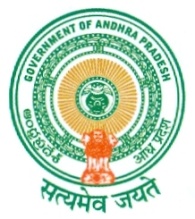 GOVERNMENT OF ANDRHA PRADESHABSTRACTFinance Department-Writing off certain outstanding Loans & Advances given by Government, Conversion of Loans as Grant, Conversion of certain Investments as Grant and Conversion of certain loans as Capital expenditure - Amendment Orders - issued.----------------------------------------------------------------------------------------------FINANCE (DCM-II) DEPARTMENTG.O.Ms.No.136							Dated: 31-05-2014Read the following:1. G.O.Ms.No.105, Finance (DCM.II) Dept, dt: 15-05-2014.		2. Letter No.PAG (A&E)/Loans/2014-15, dt: 26-05-14 of AG. *****ORDER:In the reference 1stread above, orders were issued writing off outstanding Loans & Advances given by Government, Conversion of Loans as Grant, Conversion of certain Investments as Grant and Conversion of certain loans as Capital expenditure.2.	In the reference 2nd read above, the Principal Accountant General has pointed out certain variations in the amounts and Heads of Accounts and requested to issue necessary rectification orders to the reference 1st read above.3.	Government after careful examination of the matter hereby issue the amendment to the annexure appended to the reference 1st read above as follows:4.	These orders are available in Government website: www.goir.ap.gov.in.(BY ORDER AND IN THE NAME OF GOVERNOR OF ANDHRA PRADESH)	AJEYA KALLAM	PRINCIPAL SECRETARY TO GOVERNMENTToThe Principal Accountant General (A&E), Andhra Pradesh, Hyd.All the Secretariat DepartmentsThe Chairman & Managing Director, Singareni Collieries Company Ltd., AP., Hyd.The Chairman & Managing Director, AP TRANSCO Ltd., AP, Hyd.The Managing Director, AP GENCO Ltd., AP, Hyd.The Managing Director, AP Power Finance Corp Ltd., AP. Hyd.The Managing Director, APCOB, AP, Hyd.The Director of Cane & Sugar Commissioner, AP, Hyderabad.The Managing Director, AP Co-op Spinning Mills, Hyd.The Managing Director, AP Federation of Sericulturists& Silk Weavers Co-op Societies, AP, Hyd.The MD, AP Dairy Development Co-op Society, AP, Hyd.The Vice Chairman &Managing Director, AP Co-op Oil Seeds Growers Federation Ltd., AP, Hyd.The Vice Chairman &Managing Director, APCO Ltd., AP, HydThe Managing Director, AP State Co-op Bank (APCOB), AP, Hyd.The Commissioner of Industries,The Managing Director, AP SC Co-op Finance Corporation, AP, HydThe Managing Director, AP ST Co-op Finance Corporation, AP, HydThe Managing Director, AP State Minorities Finance Corporation, AP, Hyderabad.The Managing Director, AP BC Co-op Finance Corporation, AP, Hyd.The Managing Director, AP Geeta Parisramika Sahakara Arthika Samksheema Samstha, Hyd.The Managing Director, AP Vikalangula Co-op Corporation, AP, HydThe Rural Electrification Co-ops: Kuppam, Siricilla, Anakapalli, Cheepurupalli, AP, Hyd.The Commissioner & Registrar, Co-op Societies, AP, Hyderabad.The Vice Chairman & Managing Director, APSRTC, Hyderabad.The Managing Director, APSFC, AP, Hyderabad.The Managing Director, AP State Housing Corporation Limited, Hyderabad.The Managing Director, AP State Police Housing Corporation Limited, Hyderabad.The Managing Director, AP Medical Services & Infrastructure Development Corporation, Hyd.The Managing Director, AP Urban Finance Infrastructure Development Corporation Ltd., Hyd.The Managing Director, Hyderabad Metropolitan Water Supply & Sewerage Board, AP, Hyd.The Industries & Commerce Department, AP, HyderabadThe Vice Chairman &Managing Director, AP IIC Ltd.,, AP, HydThe Director, Handloom & Textiles, AP, Hyd.The Managing Director, AP Social Welfare Residential Educational Institutions Society, AP, HydThe Chairman, AP Khadi & Village Industries Board, AP, HydThe Managing Director, AP State Co-op Marketing Federation, AP, Hyd.The Managing Director, AP Sahakara Vigyana Samithi, AP, Hyd.The Managing Director, AP State Ware Housing Corporation Ltd., AP, Hyderabad.The Vice Chairman & Managing Director, AP Dairy Development Co-op Federation, AP, Hyd.The Commissioner, PR&RE Department, AP, Hyd.The Commissioner, Rural Development, AP, Hyd.The Managing Director, AP State Ware Housing Corporation Ltd., AP, Hyderabad.The Managing Director, APRDC, AP Hyderabad.All the concerned corporations/societies/entities etc., through Public Enterprises & Industries & Commerce Department.SF/SC*  *  *Annexure-I Loan Head to Accounts Written offAnnexure-I Loan Head to Accounts Written offAnnexure-I Loan Head to Accounts Written offAnnexure-I Loan Head to Accounts Written offAnnexure-I Loan Head to Accounts Written offSI  NoFORFORREADREADSI  NoHead of AccountAmount (Rs. in Lakhs)Head of AccountAmount (Rs. in Lakhs)16401-M.H.800-S.H(04)0.04No change in Head of Account0.0126407-06-M.H.800-S.H(01)3.756407-60-M.H.800-S.H(01)3.7536215-80-M.H.195-S.H(04)0.036216-80-M.H.195-S.H(04)0.03LOANS ABOVE RS.10 LAKHSLOANS ABOVE RS.10 LAKHSLOANS ABOVE RS.10 LAKHSLOANS ABOVE RS.10 LAKHSLOANS ABOVE RS.10 LAKHS46245-02-M.H.118-S.H(06)33.046245-02-M.H.800-S.H(06)33.0456245-02-M.H.118-S.H(07)28.226245-02-M.H.800-S.H(07)28.2266245-02-M.H.118-S.H(08)183.436245-02-M.H.800-S.H(08)183.4376245-02-M.H.118-S.H(10)15.506245-02-M.H.800-S.H(10)15.5086851-M.H.103-S.H(07)14.556851-M.H.103-G.H.10-S.H(07)14.53Annexure-IV Loans to be converted as capital expenditure Annexure-IV Loans to be converted as capital expenditure Annexure-IV Loans to be converted as capital expenditure Annexure-IV Loans to be converted as capital expenditure Annexure-IV Loans to be converted as capital expenditure SI NoFORFORREADREADSI NoHead of Account as per the G.OAmount (Rs. in Lakhs)Head of Account as per the G.OAmount (Rs. in Lakhs)A.P State Road Development CorporationA.P State Road Development CorporationA.P State Road Development CorporationA.P State Road Development CorporationA.P State Road Development Corporation7075-01-M.H.190-S.H.(04)25854.71No Change in Head of Account20760.45APIICAPIICAPIICAPIICAPIIC6502-02-M.H.104-SH(04) & M.H 1053571.726202-02-M.H.104-SH(04) & M.H 1053571.726502-02-M.H.105-S.H(01)73.636202-02-M.H.105-S.H(01)73.63A.P.Medical Infrastructure Development CorporationA.P.Medical Infrastructure Development CorporationA.P.Medical Infrastructure Development CorporationA.P.Medical Infrastructure Development CorporationA.P.Medical Infrastructure Development Corporation6210-03-M.H.190-S.H.(04)6450.796210-80-M.H.789-S.H(04)4552.216210-03-M.H.190-S.H.(04)0.006210-80-M.H.796-S.H(04)1898.586210-03-M.H.190-S.H(05)3067.276210-03-M.H.105-S.H(05)1646.806210-03-M.H.190-S.H(05)0.006210-80-M.H.789-S.H(05)186.206210-03-M.H.190-S.H(05)0.006210-80-M.H.796-S.H(05)132.946210-03-M.H.190-S.H(05)0.006210-80-M.H.800-S.H(05)1101.336210-03-M.H.190-S.H.(07)264.406210-80-M.H.789-S.H(07)194.766210-03-M.H.190-S.H.(07)0.006210-80-M.H.796-S.H(07)69.646210-03-M.H.800-S.H(04)34155.306210-80-M.H.800-S.H(04)34155.30A.P.Police Housing CorporationA.P.Police Housing CorporationA.P.Police Housing CorporationA.P.Police Housing CorporationA.P.Police Housing Corporation6216-M.H.190-S.H.(05)203.066216-80-M.H.190-S.H(05)203.066216-M.H.190-S.H(06)2572.896216-80-M.H.190-S.H(06)2572.896216-M.H.190-S.H(08)6332.396216-80-M.H.190-S.H(08)6332.396216-M.H.190-S.H(09)9260.406216-80-M.H.190-S.H(09)9260.406216-M.H.190-S.H(11)9231.306216-80-M.H.190-S.H(11)9231.306216-M.H.190-S.H(12)750.016216-80-M.H.190-S.H(12)750.016216-M.H.190-S.H(13)3000.006216-80-M.H.190-S.H(13)3000.00A.P.S.C.Finance CorporationA.P.S.C.Finance CorporationA.P.S.C.Finance CorporationA.P.S.C.Finance CorporationA.P.S.C.Finance Corporation6225-M.H.195-S.H(06)255.706225-01-M.H.195-S.H(06)255.706225-M.H.195-S.H(07)40.006225-01-M.H.195-S.H(07)40.00